Steps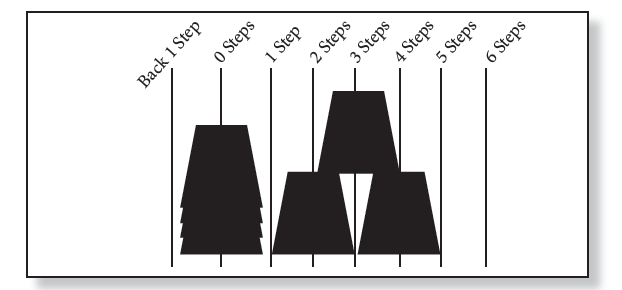 Symbols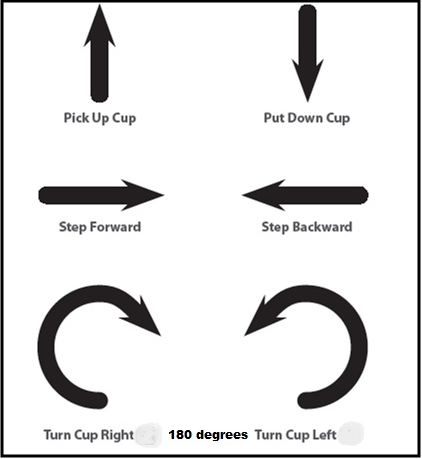 